Saint Francis of Assisi School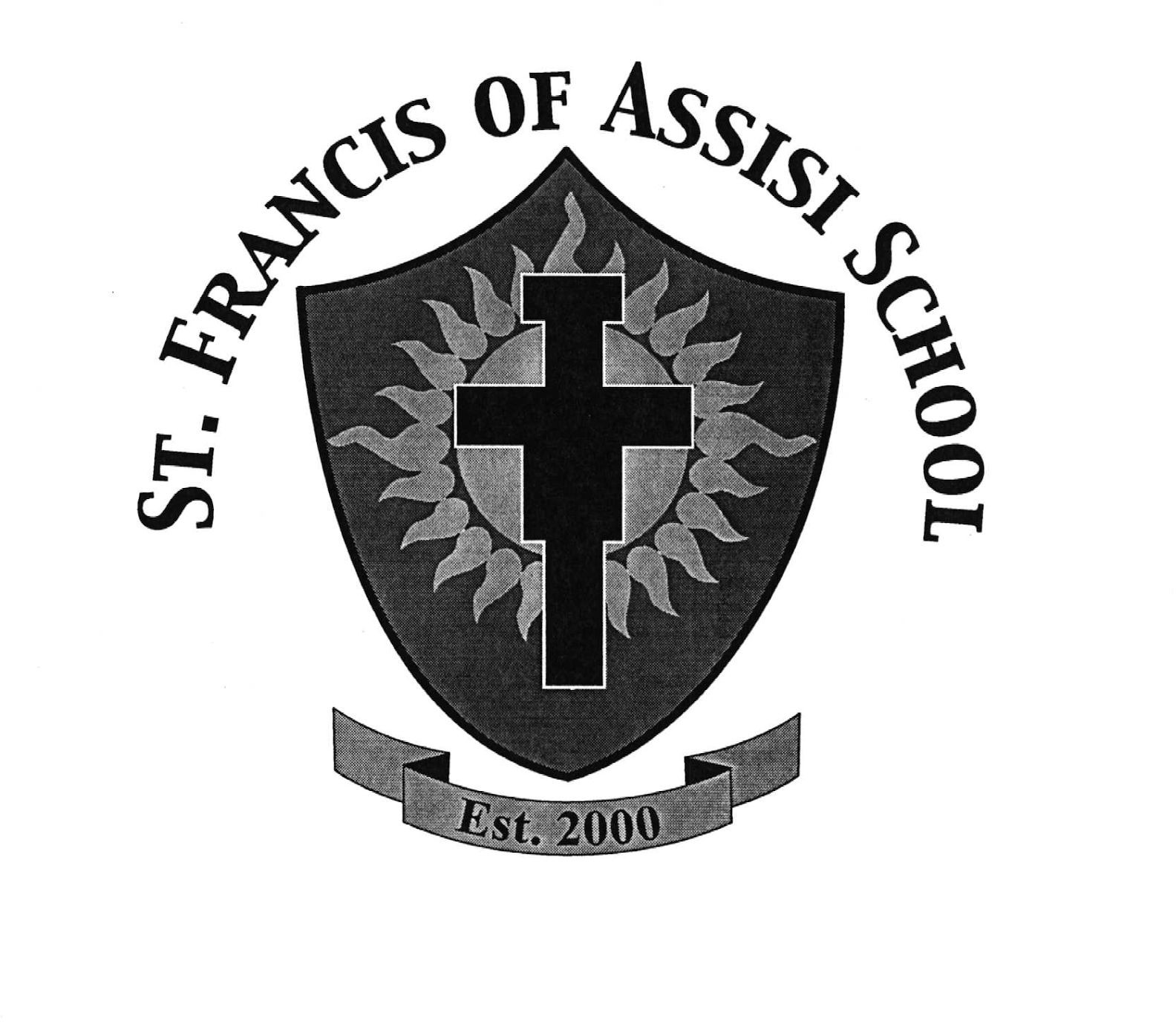 2014 National Blue Ribbon School of Excellence in Education 7075 Ashworth Road, West Des Moines, Iowa 50266Tel: 515-457-7167, Fax: 515-440-1042Diane Jones, Principal Stephen Frederick Asst.Principal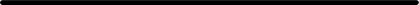 Dear St. Francis of Assisi Parents:It is my pleasure to announce the eighth annual “Grandparents and Grand friends Day” at St. Francis of Assisi School on Friday, October 7, 2022. Please encourage all grandparents or any “special friend” to join the student(s) for part of the morning.Schedule:Attached is a copy of the schedule of events. We will be starting at 9:00 AM and will end at 11:45 AM.At the prayer service for grades 3, 4, and 5, a special intention and blessing will be made for those grandparents and grand friends who are attending, and a special prayer will be said for those souls who are with our Lord in heaven. The parish hall will be open from 8:30-11:30 AM for our visitors to socialize when not visiting with their students.Grandparent or grand friend is unable to attend. Request a special letter/ Buddy upIf a grandparent or grand friend is unable to attend the event, please ask him/her to write a special letter to the student. We would ask that the letter be sent to school before October 6. During the day of October 8, the student’s teacher will give the letter to the child. In addition, the teachers will make sure that any student(s) without a visitor will be paired up for the morning by another student and their guest. This worked very well last year and allowed all to participate in the activities. We also have a list of Sensational Seniors who would love to be a special guest for the day and join your childPlease RSVP by Friday, September 30, 2022, the specific visitors to the link provided below by Friday, September 30 to help us plan for plenty of refreshments. Grandparent/ Grand friend RSVPVolunteers NeededWe are using SignUp.com  to organize our upcoming activity. Here is how it works in three easy steps:Click this link to go to our invitation page on SignUp.Com: Volunteer Sign Up.Enter your email address: You will NOT need to register an account on SignUp.comSign up! Choose your spots - SignUp.com will send you an automated confirmation and reminders. Easy! 	We are looking forward to a great morning where we can showcase our school, students, and staff.Peace to you allDiane Jones, Principal